TUẦN 9:				             Thứ  hai  ngày 21 tháng 10 năm 2019Tiết 9Học hát bài : Những bông hoa những bài ca                                                                Nhạc và lời: Hoàng LongI/Mục tiêu:Hát thuộc lời ca và đúng giai điệu của bài hát.Biết hát kết hợp vổ tay theo nhịp và tiết tấu của bài hát, hát đều giọng, to rỏ lời đúng giai điệu của bài hát.Biết bài hát này là bài hát do nhạc sĩ Hoàng Long viết.Không áp dụng đối với học sinh khưyết tật* Rèn  kỹ năng tự tin, lắng nghe, hợp tác, xử lý thông tinII/Chuẩn bị của giáo viên:Nhạc cụ đệm. Băng nghe mẫu.Hát chuẩn xác bài hát.III/Hoạt động dạy học chủ yếu:Ổn định tổ chức lớp, nhắc học sinh sửa tư thế ngồi ngay ngắn.(1’)Kiểm tra bài cũ: Quan sát tranh trả lời câu hỏi.(3’)Bài mới(32’):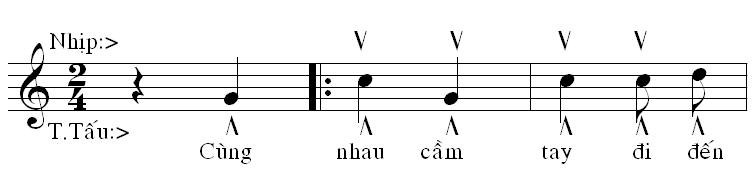 Hoạt Động Của Giáo ViênHĐ Của Học Sinh* Hoạt động 1(20’) Dạy hát bài: Những bông hoa những bài ca- Giới thiệu bài hát, tác giả.- GV cho học sinh nghe bài hát mẫu.- Hướng dẫn học sinh tập đọc lời ca theo tiết tấu của bài hát .- Tập hát từng câu, mỗi câu cho học sinh hát lại từ 2 đến 3 lần để học sinh thuộc lời ca và giai điệu của bài hát.- Sau khi tập xong giáo viên cho học sinh hát lại bài hát nhiều lần dưới nhiều hình thức.Giáo viên nhận xét:- Giáo viên sửa cho học sinh hát chuẩn xác lời ca và giai điệu của bài hát.* Hoạt động 2 (10’): Hát kết hợp vỗ tay.- Hướng dẫn học sinh hát bài hát kết hợp vỗ tay theo nhịp,  theo tiết tấu của bài hát.- Giáo viên hỏi học sinh, bài hát có tên là gì?Lời của bài hát do ai viết?- Giáo Viên mời học sinh nhận xét:- Giáo viên nhận xét:- Giáo viên và HS rút ra ý nghĩa và sự giáo dục của bài hát* Củng cố dặn dò: (2’)- Cho học sinh hát lại bài hát vừa học một lần trước khi kết thúc tiết học.- Khen những em hát tốt, biễu diễn tốt trong giờ học, nhắc nhở những em hát chưa tốt.- HS lắng nghe.- HS nghe mẫu.- HS thực hiện.- HS thực hiệntập hát từng câu.+ Hát đồng thanh+ Hát theo dãy+ Hát cá nhân.- HS nhận xét.- HS chú ý.- HS thực hiện.hát kết hợp với vỗ tay+ Bài :Những Bông Hoa Những Bài Ca+ Nhạc sĩ: Hoàng LongLời theo Đồng Dao- HS nhận xét.- HS thực hiện.-HS ghi nhớ.